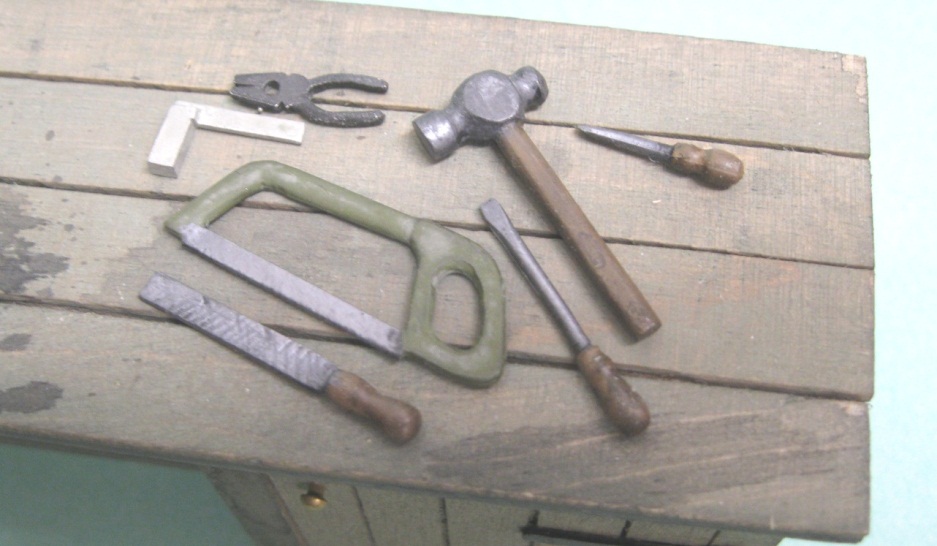 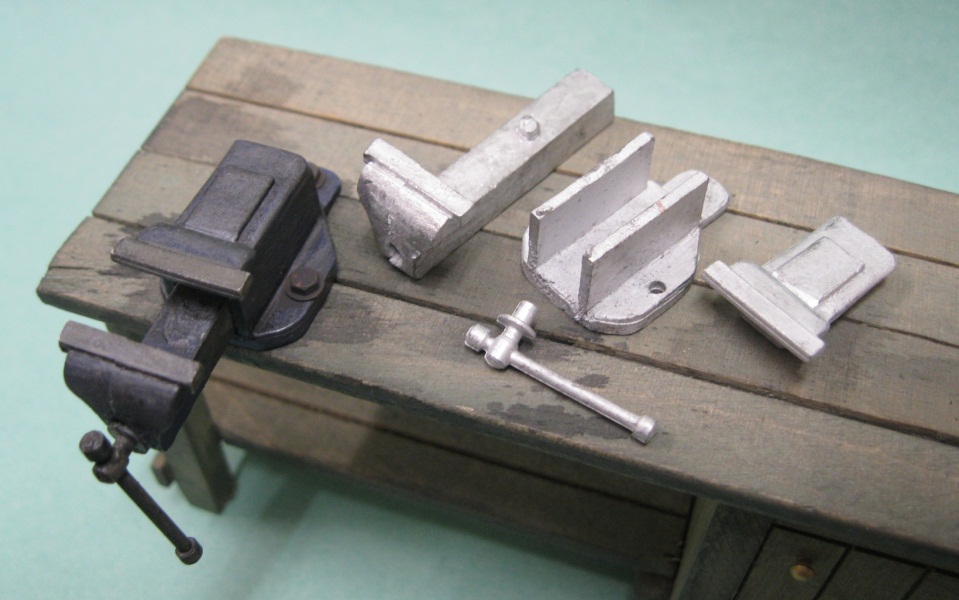 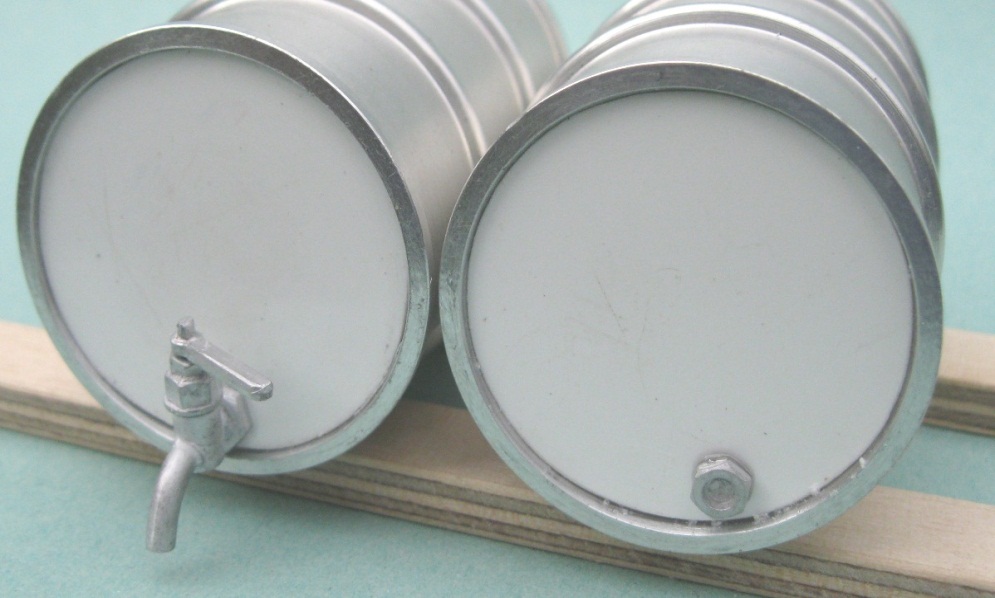 Part NoDescriptionPrice £ LK 103Workshop tools; - hammer, 2 x screwdrivers, hacksaw, pliers, engineers square and large engineers file4.40LK 104Bench Vice this builds into a neat heavy duty bench vice that can be bolted to a workbench or work trolley, the jaws can be made to slide out3.30LK 105Oil Drum Tap and bung (drums not included)2.20